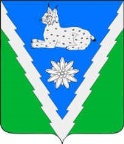 АДМИНИСТРАЦИЯ МЕЗМАЙСКОГО СЕЛЬСКОГО ПОСЕЛЕНИЯАПШЕРОНСКОГО РАЙОНАПОСТАНОВЛЕНИЕот 10 июля 2023 года                                                                                        № 77п. Мезмай«Об утверждении Положения о предотвращении и урегулировании конфликта интересов при осуществлении закупок товаров, работ, услуг для обеспечения государственных и муниципальных нужд в администрации Мезмайского сельского поселения Апшеронского района»В соответствии с Федеральным законом от 25 декабря 2008 года №273- ФЗ «О противодействии коррупции», положениями Методических рекомендаций по проведению в федеральных государственных органах, органах государственной власти субъектов Российской Федерации, органах местного самоуправления, государственных внебюджетных фондах и иных организациях, осуществляющих закупки в соответствии с Федеральным законом от 5 апреля 2013 г. N 44-ФЗ "О контрактной системе в сфере закупок товаров, работ, услуг для обеспечения государственных и муниципальных нужд", постановляю: 1. Утвердить Положение о предотвращении и урегулировании конфликтаинтересов при осуществлении закупок товаров, работ, услуг для обеспечения государственных и муниципальных нужд в администрации Мезмайского сельского поселения Апшеронского района» (приложение №1).2.Контроль за выполнением настоящего постановления оставляю за собой3.Постановление вступает в силу со дня его подписания.ГлаваМезмайского сельского поселения Апшеронского района                                                                      А.А.ИванцовУТВЕРЖДЕНОпостановлением администрации Мезмайского сельского поселения Апшеронского района№ 77 от 10.07.2023 г.ПОЛОЖЕНИЕо предотвращении и урегулировании конфликта интересов при осуществлении закупок товаров, работ, услуг для обеспечения государственных и муниципальных нужд в администрации Мезмайского сельского поселения Апшеронского района1. Общие положения1.1. Настоящее Положение разработано в соответствии с требованиями Федерального закона от 25 декабря 2008 г. N 273-ФЗ "О противодействии коррупции" (далее - Федеральный закон N 273-ФЗ), положениями Методических рекомендаций по проведению в федеральных государственных органах, органах государственной власти субъектов Российской Федерации, органах местного самоуправления, государственных внебюджетных фондах и иных организациях, осуществляющих закупки в соответствии с Федеральным законом от 5 апреля 2013 г. N 44-ФЗ "О контрактной системе в сфере закупок товаров, работ, услуг для обеспечения государственных и муниципальных нужд", работы, направленной на выявление личной заинтересованности муниципальных служащих, работников при осуществлении таких закупок, которая приводит или может привести к конфликту интересов и определяет порядок осуществления работы, направленной на выявление личной заинтересованности муниципальных служащих администрации Мезмайского сельского поселения Апшеронского района (далее - Заказчик, муниципальный орган), которая приводит или может привести к конфликту интересов при осуществлении закупок в соответствии с Федеральным законом от 5 апреля 2013 г. N 44-ФЗ "О контрактной системе в сфере закупок товаров, работ, услуг для обеспечения государственных и муниципальных нужд" (далее - закупки, Федеральный закон N 44-ФЗ).1.2. При организации работы, направленной на выявление личной заинтересованности муниципальных служащих при осуществлении закупок, которая приводит или может привести к конфликту интересов, Заказчик реализует ряд правовых, организационных, профилактических и иных мероприятий.1.3. При осуществлении указанных мероприятий Заказчик исходит не только из принципа законности, но и из принципа результативности проводимых мероприятий (принцип ориентации на результат) и принципа учета имеющихся в распоряжении Заказчика ресурсов (человеческих, финансовых и иных).1.4. Работа, направленная на выявление личной заинтересованности муниципальных служащих при осуществлении закупок, которая приводит или может привести к конфликту интересов, является одним из элементов комплекса мероприятий, осуществляемых Заказчиком для целей профилактики коррупции.2. Основные используемые понятия и определения2.1. Для целей настоящего Положения используются следующие основные понятия:- закупка товара, работы, услуги для обеспечения государственных/муниципальных нужд (далее - закупка) - совокупность действий, осуществляемых в установленном Федеральным законом N 44-ФЗ порядке Заказчиком и направленных на обеспечение государственных/муниципальных нужд. Закупка начинается с определения поставщика (подрядчика, исполнителя) и завершается исполнением обязательств сторонами контракта. В случае, если в соответствии с названным Федеральным законом не предусмотрено размещение извещения об осуществлении закупки или направление приглашения принять участие в определении поставщика (подрядчика, исполнителя), закупка начинается с заключения контракта и завершается исполнением обязательств сторонами контракта;- участник закупки - любое юридическое лицо независимо от его организационно-правовой формы, формы собственности, места нахождения и места происхождения капитала, за исключением юридического лица, местом регистрации которого является государство или территория, включенные в утверждаемый в соответствии с подпунктом 1 пункта 3 статьи 284 Налогового кодекса Российской Федерации перечень государств и территорий, предоставляющих льготный налоговый режим налогообложения и (или) не предусматривающих раскрытия и предоставления информации при проведении финансовых операций (офшорные зоны) в отношении юридических лиц (далее - офшорная компания), или любое физическое лицо, в том числе зарегистрированное в качестве индивидуального предпринимателя;- личная заинтересованность - возможность получения доходов в виде денег, иного имущества, в том числе имущественных прав, услуг имущественного характера, результатов выполненных работ или каких-либо выгод (преимуществ) лицом, замещающим должность, замещение которой предусматривает обязанность принимать меры по предотвращению и урегулированию конфликта интересов (далее - должностное лицо), и (или) состоящими с ним в близком родстве или свойстве лицами (родителями, супругами, детьми, братьями, сестрами, а также братьями, сестрами, родителями, детьми супругов и супругами детей), гражданами или организациями, с которыми должностное лицо и (или) лица, состоящие с ним в близком родстве или свойстве, связаны имущественными, корпоративными или иными близкими отношениями;- конфликт интересов - ситуация, при которой личная заинтересованность (прямая или косвенная) должностного лица влияет или может повлиять на надлежащее, объективное и беспристрастное исполнение им должностных (служебных) обязанностей (осуществление полномочий).3. Цели и задачи положения3.1. Основными целями внедрения в муниципальном органе настоящего Положения являются:- минимизация риска вовлечения муниципального органа, его руководства и муниципальных служащих в коррупционную деятельность при осуществлении закупок;- формирование у муниципальных служащих независимо от занимаемой должности, участников закупки и иных лиц единообразного понимания политики муниципального органа о неприятии коррупции в любых формах и проявлениях при осуществлении закупок;- обобщение и разъяснение основных требований законодательства Российской Федерации в области противодействия коррупции, применяемых муниципальным органом при осуществлении закупок.3.2. Для достижения поставленных целей устанавливаются следующие задачи внедрения настоящего Положения в муниципальном органе:- закрепление основных принципов деятельности муниципального органа по раскрытию и урегулированию конфликта интересов при осуществлении закупки;- определение круга лиц, попадающих под действие настоящего Положения;- определение должностных лиц муниципального органа, ответственных за реализацию настоящего Положения;- определение действий муниципальных служащих в связи с предупреждением, раскрытием и урегулированием конфликта интересов и порядка их осуществления;- установление порядка раскрытия конфликта интересов (декларирования) и рассмотрения деклараций и урегулирования конфликта интересов при осуществлении закупок;- закрепление мер ответственности муниципальных служащих за несоблюдение требований настоящего Положения.4. Круг лиц, попадающих под действие положения4.1.	Действие настоящего Положения распространяется на должностных лиц, в обязанности которых входит осуществление, организация и проведение закупок, подготовка или участие в закупках, инициаторов закупок, исполнителей технического задания, организаторов приемки товаров, работ, услуг, должностных лиц, проводящих финансовое исполнение контрактов, а также:-руководитель заказчика;- члены коллегиального органа по осуществлению закупок (например, члены приемочной комиссии);- контрактный управляющий;-должностные лица бухгалтерии;-должностные лица, осуществляющие исполнение контрактов;- иные лица, участвующие в осуществлении закупок.5. Принципы раскрытия и урегулирования конфликта интересовпри осуществлении закупок 5.1. В основу работы по раскрытию и урегулированию конфликта интересов при осуществлении закупок положены следующие принципы:- раскрытие сведений о реальном или потенциальном конфликте интересов, личной заинтересованности;- индивидуальное рассмотрение и оценка репутационных рисков для муниципального органа при выявлении личной заинтересованности муниципального служащего;- конфиденциальность процесса раскрытия сведений о личной заинтересованности и об урегулировании конфликта интересов;- соблюдение баланса интересов муниципального органа и муниципального служащего;- защита муниципального служащего от преследования в связи с сообщением о личной заинтересованности, которая была своевременно раскрыта муниципальным служащим.6. Действия муниципальных служащих в связи с предупреждением, раскрытием и урегулированием конфликта интересов и порядок их осуществления6.1. Деятельность по профилактике коррупционных нарушений может быть разделена на общие профилактические мероприятия и аналитические мероприятия.6.2. В целях осуществления качественной работы, направленной на выявление личной заинтересованности муниципальных служащих при осуществлении закупок, которая приводит или может привести к конфликту интересов, из числа муниципальных служащих определяется(ются) ответственное лицо (ответственные лица), на которое (ых) возлагаются преимущественно функции, связанные с предупреждением коррупции при осуществлении закупок.6.3. Руководитель муниципального органа вправе провести повышение квалификации указанного сотрудника (сотрудников) по дополнительной профессиональной программе по вопросам, связанным с осуществлением закупок.6.4. Для обеспечения возможности выявления личной заинтересованности муниципальных служащих при осуществлении закупок, которая приводит или может привести к конфликту интересов, ответственное лицо должно быть обеспечено информацией, которая может содержать признаки наличия у муниципального служащего личной заинтересованности при осуществлении закупок.6.5. Ответственное лицо не реже одного раза в год проводит консультативно-методические совещания, направленные на информирование муниципальных служащих, участвующих в осуществлении закупок, о следующем:- понятия "конфликт интересов" и "личная заинтересованность";- обязанность принимать меры по предотвращению и урегулированию конфликта интересов;- положения Методических рекомендаций по вопросам привлечения к ответственности должностных лиц за непринятие мер по предотвращению и (или) урегулированию конфликта интересов, особое внимание при этом уделив обстоятельствам, характеризующим ситуации в качестве конфликта интересов;- порядок уведомления о возникновении личной заинтересованности при исполнении должностных (служебных) обязанностей, которая приводит или может привести к конфликту интересов;- ответственность за неисполнение указанной обязанности;- иная признанная целесообразной к сообщению информация.Аналогичная работа проводится с лицами, которым впервые поручено осуществлять деятельность, связанную с закупками.6.6. К типовым ситуациям, применимым непосредственно для целей закупок, могут относиться следующие:- в конкурентных процедурах по определению поставщика (подрядчика, исполнителя) участвует организация, в которой работает близкий родственник члена комиссии либо иного муниципального служащего, заинтересованного в осуществлении закупки;- в конкурентных процедурах участвует организация, в которой у члена комиссии либо у иного муниципального служащего, заинтересованного в осуществлении закупки, имеется доля участия в уставном капитале (такие лица являются учредителями (соучредителями));- в конкурентных процедурах участвует организация, в которой ранее работал член комиссии либо иной муниципальный служащий, заинтересованный в осуществлении закупки;- в закупке товаров, являющихся результатами интеллектуальной деятельности, участвуют муниципальные служащие, чьи родственники или иные лица, с которыми у него имеются корпоративные, имущественные или иные близкие отношения, владеют исключительными правами;- в конкурентных процедурах участвует организация, ценные бумаги которой имеются в собственности у члена комиссии либо у иного муниципального служащего, заинтересованного в осуществлении закупки, в том числе иных лиц, с которыми у него имеются корпоративные, имущественные или иные близкие отношения.7. Порядок раскрытия конфликта интересов при осуществлении закупок7.1. В целях организации аналитической работы должны быть определены критерии выбора закупок, в отношении которых Ответственное лицо по профилактике коррупционных правонарушений уделяет повышенное внимание.7.2. Указанные критерии основываются на следующих аспектах:-	размер начальной (максимальной) цены контракта, предметом которого являются поставка товара, выполнение работы, оказание услуги, цена контракта, заключаемого с единственным поставщиком (подрядчиком, исполнителем), начальная сумма цен единиц товара, работы, услуги;-	коррупционная емкость предмета (сферы) закупки (строительство, ремонт, оборудование и т. д.);-	частота заключаемых контрактов с одним и тем же поставщиком (подрядчиком, исполнителем), в части возможного установления неформальных связей между конечным выгодоприобретателем - работником и представителем поставщика (подрядчика, исполнителя);-	другие применимые аспекты.7.3. Анализ соблюдения положений законодательства Российской Федерации о противодействии коррупции основывается на следующем:- абсолютный анализ всех муниципальных служащих, участвующих в закупочной деятельности, а также всех участников закупки;- абсолютный анализ всех муниципальных служащих, участвующих в закупочной деятельности, а также всех поставщиков (подрядчиков, исполнителей), определенных по результатам закупок;- выборочный анализ муниципальных служащих, участвующих в закупочной деятельности, а также участников закупки с учетом положений пунктов 7.1-7.2 настоящего Положения;- выборочный анализ муниципальных служащих, участвующих в закупочной деятельности, а также поставщиков (подрядчиков, исполнителей), определенных по результатам закупок, с учетом положений пунктов 7.1-7.2 настоящего Положения;- выборочный анализ муниципальных служащих, участвующих в закупочной деятельности, а также участников закупки в связи с поступившей в муниципальный орган информацией от физических или юридических лиц, в том числе иных органов.7.4. В целях выявления личной заинтересованности Ответственное лицо по профилактике коррупционных правонарушений уделяет особое внимание анализу поступающих в муниципальный орган и содержащих замечания писем уполномоченных органов (ФАС России, Счетной палаты Российской Федерации, Федерального казначейства).7.5. Анализу в том числе подлежит информация, поступившая в связи с проведенным общественным контролем гражданами и общественными объединениями и объединениями юридических лиц, а также информация, поступившая от указанных и иных субъектов в порядке, предусмотренном положениями Федерального закона от 2 мая 2006 г. N 59-ФЗ "О порядке рассмотрения обращений граждан Российской Федерации".7.6. Одновременно Ответственное лицо по профилактике коррупционных правонарушений организует личный прием лиц, обладающих информацией о фактах совершения муниципальными служащими коррупционных правонарушений, и (или), помимо телефона "горячей линии", создает адрес электронной почты, на который гражданин сможет направить рассматриваемую информацию.7.7. Указанный анализ направлен на выявление фактов, которые могут свидетельствовать о личной заинтересованности муниципальных служащих, участвовавших в проведении такой закупки.7.8. По результатам определения круга муниципальных служащих и участников закупки (поставщиков (подрядчиков, исполнителей)), в отношении которых проводится анализ, Ответственное лицо по профилактике коррупционных правонарушений осуществляет сбор применимой информации, которая может содержать признаки наличия у муниципального служащего личной заинтересованности при осуществлении закупок.7.9. В целях выявления личной заинтересованности муниципальных служащих, которая приводит или может привести к конфликту интересов, Ответственное лицо по профилактике коррупционных правонарушений обобщает имеющуюся информацию о муниципальном служащем, его близких родственниках (если применимо), например, информацию, содержащуюся в следующих документах:- трудовая книжка;- анкета, подлежащая представлению в муниципальный орган, лицом изъявившим желание участвовать в конкурсе на замещение вакантной должности муниципальной службы Российской Федерации, поступающим на муниципальную службу Российской Федерации, форма которой утверждена распоряжением Правительства Российской Федерации от 26 мая 2005 г. N 667-р;- личная карточка работника;- форма представления сведений об адресах сайтов и (или) страниц сайтов в информационно-телекоммуникационной сети "Интернет", на которых муниципальным служащим, гражданином Российской Федерации, претендующим на замещение должности муниципальной службы, размещались общедоступная информация, а также данные, позволяющие его идентифицировать, утвержденная распоряжением Правительства Российской Федерации от 28 декабря 2016 г. N 2867-р;- сведения о доходах, расходах, об имуществе и обязательствах имущественного характера;- иная информация, в том числе содержащаяся в личном деле муниципального служащего.7.10. Также с соблюдением законодательства Российской Федерации, в частности, положений законодательства о персональных данных Ответственное лицо по профилактике коррупционных правонарушений организует работу по получению отсутствующих в личном деле муниципального служащего сведений об иных лицах, находящихся со служащим в близком родстве или свойстве.7.11. Одновременно Ответственное лицо по профилактике коррупционных правонарушений анализирует информацию, размещенную в информационно-телекоммуникационной сети "Интернет", в том числе посредством использования различных агрегаторов информации, и иную имеющуюся в распоряжении муниципального органа информацию.Например, информацию, содержащуюся в следующих документах:- поступившие в муниципальный орган в соответствии с частью 4 статьи 12 Федерального закона N 273-ФЗ сообщения от работодателей бывших муниципальных служащих;- журнал посещений муниципального органа;- реестр ранее заключенных контрактов;- реестр контрагентов.7.12. Также Ответственное лицо по профилактике коррупционных правонарушений проводит беседы с муниципальными служащими с их согласия, получает от них с их согласия необходимые пояснения, а также получает от органов (организаций) информацию о соблюдении муниципальными служащими требований к служебному поведению (за исключением информации, содержащей сведения, составляющие государственную, банковскую, налоговую или иную охраняемую законом тайну), в том числе требования о предотвращении или урегулировании конфликта интересов, изучает представленные гражданами или муниципальными служащими сведения, иную полученную информацию (см., например, подпункт "л" пункта 3 Указа Президента Российской Федерации от 21 сентября 2009 г. N 1065 "О проверке достоверности и полноты сведений, представляемых гражданами, претендующими на замещение должностей федеральной государственной службы, и федеральными государственными служащими, и соблюдения федеральными государственными служащими требований к служебному поведению").7.13. В муниципальном органе организуется добровольное ежегодное представление муниципальными служащими, участвующими в осуществлении закупок, декларации о возможной личной заинтересованности. Типовая форма для декларирования муниципальными служащими о возможной личной заинтересованности приведена в Приложении к настоящему Положению.7.14. На основании указанных действий Ответственное лицо по профилактике коррупционных правонарушений формирует профиль муниципального служащего, участвующего в закупочной деятельности.7.15. Аналогичный профиль формируется в отношении участников закупок, в том числе определенных по результатам закупок поставщиков (подрядчиков, исполнителей).7.16. В этой связи с учетом положений законодательства Российской Федерации Ответственное лицо по профилактике коррупционных правонарушений обеспечивается доступом к необходимой для составления такого профиля информации по решению руководителя муниципального органа или уполномоченного им лица.7.17. Информацию об участниках закупки, в том числе о поставщиках (подрядчиках, исполнителях), можно получить как непосредственно от уполномоченных органов/учреждений, участвующих в определении поставщика (подрядчика, исполнителя), так и из данных, размещенных в Единой информационной системе в сфере закупок по адресу в информационно-телекоммуникационной сети "Интернет": http://zakupki.gov.ru/.7.18. В случае принятия решения о составлении профиля в отношении участников закупки в зависимости от выбранного способа определения поставщика (подрядчика, исполнителя) у Ответственного лица по профилактике коррупционных правонарушений на разных этапах возникает возможность ознакомиться с информацией об участниках закупки.7.19. Так, отдельную информацию об участниках закупки можно получить посредством анализа сведений, представленных непосредственно при применении открытых конкурентных способов определения поставщика (подрядчика, исполнителя).7.20. Кроме того, Ответственное лицо по профилактике коррупционных правонарушений анализирует поступившие в муниципальный орган запросы (если применимо):- на получение конкурсной документации;- от участника закупки о даче разъяснений положений документации;- о даче разъяснений результатов определения поставщика (подрядчика, исполнителя);- иные запросы.7.21. В рамках указанного анализа Ответственному лицу по профилактике коррупционных правонарушений также целесообразно удостовериться в отсутствии информации, свидетельствующей о возможном возникновении у муниципальных служащих личной заинтересованности при осуществлении закупки, и в случае необходимости проинформировать об этом руководителя муниципального органа в целях принятия мер, направленных на предупреждение ситуаций конфликта интересов (например, отстранить муниципального служащего от участия в осуществлении закупки).7.22. Анализу и обобщению для формирования профиля подлежит следующая информация (если применимо):- наименование, фирменное наименование (при наличии), место нахождения (для юридического лица), почтовый адрес участника закупки, идентификационный номер налогоплательщика (при наличии), членов коллегиального исполнительного органа, лица, исполняющего функции единоличного исполнительного органа, управляющего (при наличии), управляющей организации (при наличии), участников (членов) корпоративного юридического лица, владеющих более чем двадцатью пятью процентами акций (долей, паев) корпоративного юридического лица, учредителей унитарного юридического лица, фамилия, имя, отчество (при наличии), паспортные данные, место жительства (для физического лица), номер контактного телефона;- выписка из единого государственного реестра юридических лиц или засвидетельствованная в нотариальном порядке копия такой выписки (для юридического лица), выписка из единого государственного реестра индивидуальных предпринимателей или засвидетельствованная в нотариальном порядке копия такой выписки (для индивидуального предпринимателя), копии документов, удостоверяющих личность (для иного физического лица), надлежащим образом заверенный перевод на русский язык документов о государственной регистрации юридического лица или физического лица в качестве индивидуального предпринимателя в соответствии с законодательством соответствующего государства (для иностранного лица);- документ, подтверждающий полномочия лица на осуществление действий от имени участника закупки - юридического лица (копия решения о назначении или об избрании либо копия приказа о назначении физического лица на должность, в соответствии с которыми такое физическое лицо обладает правом действовать от имени участника закупки без доверенности), и иные связанные с данной обязанностью документы;- копии учредительных документов участника закупки (для юридического лица);- иные представленные участником закупки документы.7.23. В случае выявления Ответственным лицом по профилактике коррупционных правонарушений нарушения участником закупки требования, установленного пунктом 9 части 1 статьи 31 Федерального закона N 44-ФЗ (об отсутствии между ним и заказчиком конфликта интересов), то об указанном факте Ответственное лицо по профилактике коррупционных правонарушений незамедлительно информирует руководителя заказчика.7.24. Если выбранный способ определения поставщика (подрядчика, исполнителя) предусматривает электронный запрос котировок или выбранный способ относится к категории закрытых, Ответственное лицо по профилактике коррупционных правонарушений проводит анализ информации об участниках закупки, заявки на участие в закупке которых признаны соответствующими извещению об осуществлении закупки, или которые допущены для участия в закрытом конкурентном способе определения поставщика (подрядчика, исполнителя).7.25. Аналогично Ответственное лицо по профилактике коррупционных правонарушений проводит анализ информации о единственном поставщике (подрядчике, исполнителе).7.26. Иная информация об участниках закупки, применимая для целей выявления личной заинтересованности муниципальных служащих, может быть также получена Ответственным лицом по профилактике коррупционных правонарушений из информационно-телекоммуникационной сети "Интернет", например, посредством анализа сведений, доступных на электронном сервисе "Прозрачный бизнес", размещенном по адресу: https://pb.nalog.ru/, а также посредством использования различных агрегаторов информации.7.27. По результатам составления профилей муниципальных служащих, участвующих в осуществлении закупки, а также профилей участников закупок Ответственное лицо по профилактике коррупционных правонарушений осуществляет перекрестный анализ имеющейся в его распоряжении информации для целей выявления личной заинтересованности муниципальных служащих.7.28. Для выявления фактов, свидетельствующих о возможном наличии личной заинтересованности у муниципальных служащих, участвующих в осуществлении закупки, Ответственное лицо по профилактике коррупционных правонарушений анализирует документацию, связанную с осуществлением закупки, в том числе документацию, связанную с планированием закупки.7.29. Достаточная информация для организации проведения проверки может быть получена не только в рамках осуществления вышеуказанного анализа, но и в рамках анализа информации, содержащейся в документации, связанной с осуществлением закупки.7.30. Отдельное внимание Ответственное лицо по профилактике коррупционных правонарушений уделяет анализу имеющейся информации о субподрядчиках (соисполнителях) по контракту.7.31. Для указанной цели также формируются профили субподрядчиков (соисполнителей) по контракту с учетом положений настоящего Положения.7.32. Предметом перекрестного анализа профилей муниципальных служащих и профилей субподрядчиков (соисполнителей) является поиск возможных связей, свидетельствующих о наличии у муниципальных служащих личной заинтересованности, в частности, в участии соответствующих лиц в качестве субподрядчиков (соисполнителей).При этом необходимо учитывать, что в соответствии с пунктом 1 статьи 706 Гражданского кодекса Российской Федерации, если из закона или договора подряда не вытекает обязанность подрядчика выполнить предусмотренную в договоре работу лично, подрядчик вправе привлечь к исполнению своих обязательств других лиц (субподрядчиков).7.33. Помимо указанного анализа Ответственным лицом по профилактике коррупционных правонарушений также может быть проведена проверка для целей установления фактов нарушений положений Федерального закона N 273-ФЗ, например, установления фактов "навязывания услуг" (например, понуждение со стороны муниципального служащего заключить договор субподряда с аффилированной с таким муниципальным служащим организацией).8. Порядок рассмотрения деклараций и урегулирования конфликта интересов при осуществлении закупок8.1. Руководитель муниципального органа рассматривает декларацию о возможной личной заинтересованности, материалы по результатам проверки и предложения Ответственного лица по профилактике коррупционных правонарушений о наиболее подходящих формах урегулирования конфликта интересов, а в случае необходимости определяет дополнительные формы урегулирования конфликта интересов и направляет указанную декларацию и материалы по результатам ее рассмотрения в комиссию по соблюдению требований к служебному поведению муниципальных служащих и урегулированию конфликта интересов в администрации Мезмайского сельского поселения Апшеронского района».8.2. Рассмотрение декларации о возможной личной заинтересованности осуществляет комиссия по соблюдению требований к служебному поведению муниципальных служащих и урегулированию конфликта интересов в администрации Мезмайского сельского поселения Апшеронского района».8.3. При рассмотрении декларации о возможной личной заинтересованности председатель комиссии вправе проводить собеседование с декларантом, получать от него письменные пояснения, направлять в установленном порядке запросы в заинтересованные организации (органы).8.4. По результатам рассмотрения декларации о возможной личной заинтересованности принимается решение (рекомендации работодателю) о конкретном способе (формах) разрешения (урегулирования) конфликта интересов (возможности возникновения конфликта интересов).8.5. В случае привлечения муниципального служащего к ответственности за коррупционное правонарушение, допущенное при осуществлении закупки, Ответственное лицо по профилактике коррупционных правонарушений обеспечивает с соблюдением законодательства Российской Федерации ознакомление иных муниципальных служащих с последствиями незаконных действий (бездействия).8.6. Проверенные декларации и заключения по каждому декларанту хранятся в личном деле муниципального служащего,  в соответствии с требованиями о защите сведений, являющихся персональными данными.8.7. Ситуация, не являющаяся конфликтом интересов, не нуждается в специальных способах урегулирования.8.8.	В случае если конфликт интересов имеет место, то могут быть использованы следующие способы его разрешения:-	добровольный отказ муниципального служащего или его отстранение (постоянное или временное) от участия в обсуждении и процессе принятия решений по вопросам, которые находятся или могут оказаться под влиянием конфликта интересов;-	пересмотр и изменение функциональных обязанностей муниципального служащего.9. Меры ответственности9.1. Соблюдение требований настоящего Положения является обязательным для всех гражданских/муниципальных служащих муниципального органа.9.2. В соответствии с частью 1 статьи 13 Федерального закона N 273-ФЗ граждане Российской Федерации, иностранные граждане и лица без гражданства за совершение коррупционных правонарушений несут уголовную, административную, гражданско-правовую и дисциплинарную ответственность в соответствии с законодательством Российской Федерации.9.3. Физическое лицо, совершившее коррупционное правонарушение, по решению суда может быть лишено в соответствии с законодательством Российской Федерации права занимать определенные должности государственной и муниципальной службы.10. Заключительные положения10.1. Настоящее Положение вступает в силу с даты его утверждения.10.2. Настоящее Положение может быть изменено и (или) дополнено, в том числе в случае изменения законодательства Российской Федерации.10.3. Изменения и дополнения к настоящему Положению вступают в силу с даты их утверждения в установленном порядке.ГлаваМезмайского сельского поселения Апшеронского района                                                                      А.А.ИванцовПриложение к Положению о предотвращении и урегулировании конфликта интересов при осуществлении закупок товаров, работ, услуг для обеспечения государственных и муниципальных нужд в администрации Новополянского сельского поселения Апшеронского районаОБРАЗЕЦГлаве ____________________________от ______________________________(Ф.И.О. замещаемая должность)______________________________Декларация о возможной личной заинтересованностипри осуществлении закупок1Перед заполнением настоящей декларации мне разъяснено следующее:содержание понятий «конфликт интересов» и «личная заинтересованность»;обязанность принимать меры по предотвращению и урегулированию конфликта интересов;порядок уведомления о возникновении личной заинтересованности при исполнении должностных (служебных) обязанностей, которая приводит или может привести к конфликту интересов;ответственность за неисполнение указанной обязанности.«__»___________20__ г. _____________________________________________________________ (подпись и Ф.И.О. лица, представляющего декларацию)Если Вы ответили «да» на любой из вышеуказанных вопросов, просьба изложить ниже информацию для рассмотрения и оценки обстоятельств (с соблюдением законодательства Российской Федерации, в частности, положений законодательства о персональных данных).Настоящим подтверждаю, что:данная декларация заполнена мною добровольно и с моего согласия;я прочитал(прочитала) и понял (поняла) все вышеуказанные вопросы;мои ответы и любая пояснительная информация являются полными, правдивыми и правильными.--------------------------------1 Настоящая декларация носит строго конфиденциальный характер и предназначена исключительно для внутреннего пользования. Содержание декларации не подлежит раскрытию каким-либо третьим сторонам и не может быть использовано ими в иных целях, кроме выявления личной заинтересованности ответственными за профилактику коррупционных и иных правонарушений учреждения (ответственными должностными лицами).Необходимо внимательно ознакомиться с приведенными ниже вопросами и ответить «да» или «нет» на каждый из них (допускается также указывать символ «+», «V» и проч.). Ответ «да» необязательно означает наличие личной заинтересованности, но выявляет вопрос, заслуживающий дальнейшего обсуждения и рассмотрения. Необходимо дать разъяснения ко всем ответам «да» в месте, отведенном в конце раздела формы.Понятие «родственники», используемое в Декларации, включает таких Ваших родственников, как родители (в том числе приемные), супруг (супруга) (в том числе бывший (бывшая)), дети (в том числе приемные), братья, сестры, супруги братьев и сестер, а также братья, сестры, родители, дети супруга (супруги), супруги детей.2 Бенефициар – физическое лицо, которое в конечном счете прямо или косвенно (через третьих лиц) владеет (имеет преобладающее участие более 25% в капитале) клиентом – юридическим лицом либо имеет возможность контролировать действия клиента.Информация о лице, представляющем декларациюДаНетЯвляетесь ли Вы или Ваши родственники членами органов управления (совета директоров, правления) или исполнительными руководителями (директорами, заместителями директоров т.п.)Собираетесь ли Вы или Ваши родственники стать членами органов управления или исполнительными руководителями, работниками, советниками, консультантами, агентами или доверенными лицами 
(как на основе трудового, так и на основе гражданско-правового договора) в течение ближайшего календарного годаВладеете ли Вы или Ваши родственники прямо или как бенефициар2 акциями (долями, паями) или любыми другими финансовыми инструментами какой-либо организацииСобираетесь ли Вы или Ваши родственники стать владельцем акций (долей, паев) или любых других финансовых инструментов в течение ближайшего календарного года в какой-либо организацииИмеете ли Вы или Ваши родственники какие-либо имущественные обязательства перед какой-либо организациейСобираетесь ли Вы или Ваши родственники принять на себя какие-либо имущественные обязательства перед какой-либо из организаций в течение ближайшего календарного годаПользуетесь ли Вы или Ваши родственники имуществом, принадлежащим какой-либо организацииСобираетесь ли Вы или Ваши родственники пользоваться в течение ближайшего календарного года имуществом, принадлежащим какой-либо организацииИзвестно ли Вам о каких-либо иных обстоятельствах, не указанных выше, которые свидетельствуют о личной заинтересованности или могут создать впечатление, что Вы принимаете решения под воздействием личной заинтересованности«»г.(подпись и Ф.И.О. лица, представляющего декларацию)«»г.(подпись и Ф.И.О. лица, принявшего декларацию)